Camp de jour de Mont-Carmel 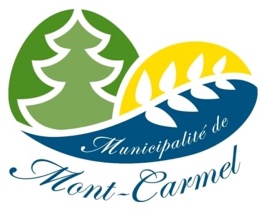 FORMULAIRE DE DEMANDE D’ACCOMPAGNEMENTCes informations demeureront confidentielles et nous permettront de faire l’évaluation des besoins de votre enfant, en vue de lui faire vivre une expérience de camp réussie! Seules les informations pertinentes seront transmises à son accompagnateur afin de permettre des interventions adaptées. Complétez les sections qui sont applicables à votre enfant, avec le plus de détails possibles et retournez le formulaire dûment complété avant le 25 mai à l’adresse suivante : developpement@mont-carmel.ca IDENTIFICATION DE L’ENFANT2. PORTRAIT DE LA SITUATION (UNE FICHE PAR ENFANT)3. RESTRICTIONS ALIMENTAIRES4. COMPORTEMENTS ET INTÉRÊTS5. ÉLÉMENTS À CONSIDÉRER6. ANALYSE ET SOLUTIONS POUR UNE INTÉGRATION RÉUSSIE À l’aide des éléments à considérer dans la section 5, inscrivez dans la section 6, les options sélectionnées pour accommoder l’enfant ayant des besoins particuliers. Identifiez les coûts relatifs aux accommodements, la ou les personnes responsables de l’accommodement et les méthodes que cette personne devra mettre en place. DISPONIBILITÉS :Comme indiqué à l’étape B de la Procédure pour effectuer une demande d’accompagnement, une rencontre ou un appel téléphonique sera organisé afin de recueillir d’autres information et afin de discuter des accommodements indiqués dans ce présent formulaire. *Le coordonnateur du camp ou le coordonnateur et responsable des activités communautaires entrera en communication avec vous afin de fixer une date au moment venu. Cette rencontre aura lieu entre le moment de la remise du document et le début du camp de jour. Pour ce faire, nous vous demandons de cocher les cases correspondantes à vos disponibilités :  ** Cette rencontre ou cet appel téléphonique a pour objectif de discuter des accommodements. Nous vous rappelons qu’aucune décision ne sera rendue lors de cette rencontre ou lors de cet appel.⃝ J’atteste que toutes les informations que j’ai inscrites sur ce document sont véridiques et j’ai pris connaissance de la « Politique pour l’intégration des enfants à besoins particuliers au camp de jour de Mont-Carmel ». ______________________________                                                ________________________________Nom du parent ou tuteur	Nom du parent ou tuteurPrénom :Sexe : Nom de famille : Date de naissance :Est-ce que l’enfant a un accompagnateur ou éducateur durant l’année scolaire? Oui  Non Afin d’assister l’évaluation des besoins de mon enfant, j’autorise le camp de jour de Mont-Carmel à contacter l’accompagnateur ou éducateur de mon enfant. Oui  Non Nom et numéro de téléphone de l’accompagnateur : Est-ce que l’enfant a un accompagnateur ou éducateur durant l’année scolaire? Oui  Non Afin d’assister l’évaluation des besoins de mon enfant, j’autorise le camp de jour de Mont-Carmel à contacter l’accompagnateur ou éducateur de mon enfant. Oui  Non Nom et numéro de téléphone de l’accompagnateur : Est-ce que l’enfant a un accompagnateur ou éducateur durant l’année scolaire? Oui  Non Afin d’assister l’évaluation des besoins de mon enfant, j’autorise le camp de jour de Mont-Carmel à contacter l’accompagnateur ou éducateur de mon enfant. Oui  Non Nom et numéro de téléphone de l’accompagnateur : Est-ce que l’enfant a un accompagnateur ou éducateur durant l’année scolaire? Oui  Non Afin d’assister l’évaluation des besoins de mon enfant, j’autorise le camp de jour de Mont-Carmel à contacter l’accompagnateur ou éducateur de mon enfant. Oui  Non Nom et numéro de téléphone de l’accompagnateur : DIAGNOSTIC :EXPLICATIONS DU DIAGNOSTIC :MÉDICATION ET POSOLOGIE :SITUATION SCOLAIRE (classe adaptée, classe régulière…) :ADAPTATION DE L’ÉCOLE (plan intervention) :VOTRE ENFANT A-T-IL BESOIN D’UN ACCOMPAGNATEUR AU CAMP ? SI OUI, QUEL SERAIT LE RATIO D’ENCADREMENT ?SITUATION MÉDICALE PARTICULIÈRE À CONSIDÉRER (ALLERGIES, ÉPILEPSIE, ASTHME, ETC.)ÉQUIPEMENT PERSONNEL (prothèse, chaise roulante, appareils auditifs, etc.)Restrictions alimentaires (autres que les allergies)? Oui ☐ Non ☐Précisez : Comment mange-t-il?  Facilement ☐ Difficilement ☐ Peu d’appétit ☐ComportementComportementDans quels contextes ces comportements ont-ils tendance à surgir?Dans quels contextes ces comportements ont-ils tendance à surgir?De quelle façon suggérez-vous d’intervenir ? (Ignorer, humour, rediriger, etc.)Agressivité envers lui-mêmeAgressivité envers les autresAnxiétéAutomutilationFuguesHabitudes ou des manies particulières(Acceptées ou non)Autres  (précisez)A-t-il tendance à faire des crises?Oui  Non A-t-il tendance à faire des crises?Oui  Non Si oui, quels sont les signes précurseurs (agitation, isolement, etc.)?Si oui, quels sont les signes précurseurs (agitation, isolement, etc.)?Quelles sont les interventions efficaces à utiliser durant ces crises?A-t-il tendance à faire des crises?Oui  Non A-t-il tendance à faire des crises?Oui  Non A-t-il des phobies et/ou peurs ?Oui   Non A-t-il des phobies et/ou peurs ?Oui   Non Si oui lesquelles et comment intervenir à ce sujet ? (ex : animaux, eau, vertige, etc.)Si oui lesquelles et comment intervenir à ce sujet ? (ex : animaux, eau, vertige, etc.)Si oui lesquelles et comment intervenir à ce sujet ? (ex : animaux, eau, vertige, etc.)A-t-il de la difficulté à exprimer ses sentiments à demander de l’aide ou à amorcer une conversation?Oui   Non A-t-il de la difficulté à exprimer ses sentiments à demander de l’aide ou à amorcer une conversation?Oui   Non A-t-il de la difficulté à exprimer ses sentiments à demander de l’aide ou à amorcer une conversation?Oui   Non S’adapte-t-il facilement à de nouvelles personnes, activités, expériences?Oui   Non S’adapte-t-il facilement à de nouvelles personnes, activités, expériences?Oui   Non Quels sont ses centres d'intérêts, passe-temps et loisirs?Quels sont ses centres d'intérêts, passe-temps et loisirs?Quels sont les meilleurs moyens de l’encourager/le motiver?Quels sont les meilleurs moyens de l’encourager/le motiver?Relation avec les autres - Comment interagit-il avec :Relation avec les autres - Comment interagit-il avec :Relation avec les autres - Comment interagit-il avec :Relation avec les autres - Comment interagit-il avec :Relation avec les autres - Comment interagit-il avec :Ses pairsSes pairsLes détenteurs d’autoritéLes détenteurs d’autoritéLes nouvelles personnesLes nouvelles personnesÉLÉMENTS À SURVEILLER AU NIVEAU DU COMPORTEMENT Agressivité  Anxiété Automutilation Crises Conscience du danger Fugues Manie ou habitudes particulières Phobies  Adaptation aux changements Opposition à l’autorité Relations sociales difficiles ou maladroites Participation difficile aux activités Isolement ÉLÉMENTS À CONSIDÉRER AU NIVEAU DE LA COMMUNICATION Expression des sentiments/ressentis Difficultés à s’exprimer  Difficultés à comprendre Surdité partielle ou complète Capacité visuelle réduiteÉLÉMENTS À CONSIDÉRER AU NIVEAU DE LA MOBILITÉ Motricité fine Motricité globale Déplacements avec un équipement spécialisé Aide aux transferts ÉLÉMENTS À CONSIDÉRER AU NIVEAU DE L’AUTONOMIE DANS LA VIE QUOTIDIENNE Aide à l’habillement Aide à la propreté / Utilisation des toilettes Aide à l’alimentation Aide à la gestion de son matérielÉlément particulier à l’enfantAccommodements choisisCoût (s’il y a lieu)Personne responsable de l’accommodement choisiDéfi et/ou méthode à privilégierLundiMardiMercrediJeudiVendrediEntre 9h et 12hEntre 13h et 16hEntre 16 et 18hEntre 18h et 20hRéservé à l’administrationDate de réception du formulaire :Date de la rencontre :